МУНИЦИПАЛЬНОЕ УЧРЕЖДЕНИЕ культуры «Межпоселенческая центральная РАЙОННАЯ БИБЛИОТЕКА»  Муниципального района «Улётовский район» Забайкальского краяРайонная детская библиотека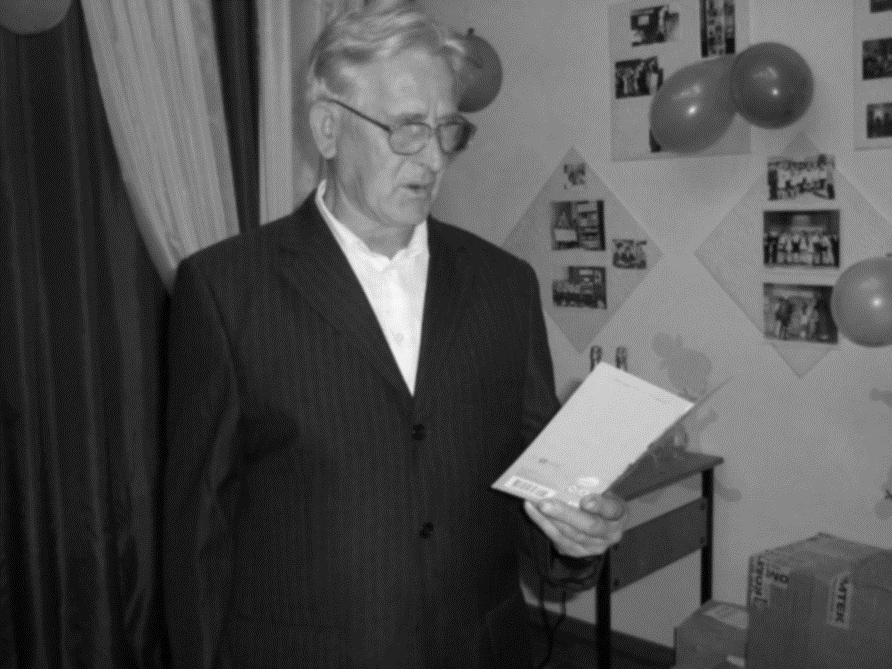 Я карандаш с бумагой взял…Литературная встреча с писателем-краеведом В.В ПищугинымМальчик:  Здравствуйте!Девочка 1  и Девочка 2: Добрый день!Мальчик: Мы рады приветствовать всех гостей в этом зале!Девочка 1:Забайкалье моё, Край простора и света, Край суровой тайги и степей… Мальчик: Как уеду куда, не на край даже света вечно болен тобой всюду тянет к тебе.Девочка 2: Это строки из стихотворения Владимира Васильевича Пищугина.Девочка 1: Этот замечательный человек – местный писатель краевед. Он является автором книг «Юго-западнее Читы», «На реке Ингоде», сборника стихотворений «Родные дали» также его стихи вошли в сборник клуба «Вдохновение» Улётовского района - «Струны души» Девочка 2:  Вдалеке маячит что-то Вот и улица рябит.«Видишь, вот они Улеты» -Вам водитель говорит.Мальчик: Нет нигде на свете крашеЛучше нашего селаПотому что оно наше, Вот такие вот дела.Девочка 1: Словно раннею весною,В душу, вдруг, пахнет тепло,И от встречи нам с тобоюСтанет радостно, тепло…Ведущий: А еще стихи Владимира  Васильевича  вошли в сборник стихов «Кроха», который выпустила районная детская библиотека. Владимир Васильевич пишет добрые  веселые стихи для детей и про детей, которые очень полюбились нашим ребятам, и они с удовольствием их читают.  Рисунки победителей районного творческого конкурса «Я карандаш с бумагой взял..» на лучший детский рисунок-иллюстрацию к стихам В.В. Пищугина  расположились на страницах сборника стихов «Кроха». О победителях конкурса мы узнаем чуть позднее, а пока встречайте нашего почетного гостя Все: Владимира Васильевича Пищугина. Ведущий: Владимир Васильевич просим вас рассказать о себе и своем творчестве.Выступление автора.Ведущий: Уважаемые гости, и дорогие друзья вас пришли поприветствовать творческое объединение «Лучик» и клуб «Звездочки». Давайте встретим их громкими аплодисментами. Звучит музыка. Девочка 1: Ребята, для вас условие такое:Должны вы всё за нами повторять -  И нами сказанное слово,  И те движения, что мы спешим вам показать!Вы готовы?Мы пришли на праздник к вам,2разаХлопаем, хлопаем, 2разаМашем дружно всем рукой, 2разаТопаем, топаем, 2разаЯ соседа обниму, 2разаЛасково, ласково, 2разаИ друг другу прокричим – 2разаЗдравствуйте, здравствуйте. 2разаМы слова должны найти 2разаНужные, нужные, 2разаСтать для этого должны 2разаДружными, дружными, 2разаМы на голову оденем – 2разаКепочки, кепочки, 2разаИ друг другу улыбнулись- 2разаМальчики, девочки! 2разаЗвучит музыка, идет инсценировка стихотворения Пугало.ПугалоДед подсолнухи любил,Сеял под оконце.А старуха все твердила:- Закрывает солнце.Возражал старик жене:- Ты ведь скажешь тоже.Да подсолнухи – онеНа солнце и похожи.Та ему опять же в клин:- Что от них-то проку?У тебя вон, зуб одинИ у меня два сбоку.- Дык,  ведь внуки же у нас,Им ведь тоже надо.От твоих-то этих словМне одна досада.Стали шляпы поспевать,До земли повисли.Уж совсем немного ждатьСпелостью чтоб вышли.Налетели воробьи.Урожай погубят.Потому что воробьиСемечки-то любят.Сделал пугало старик –Они не боятся.Не пугает страшный ликНа него садятся.Продырявил он мешок,Пока где-то внуки,Натянул, надел горшок,Растопырил руки.В огород жена спешит,Держит что-то в кружке.Что за чучело стоит?Невдомек старушке.Налетели воробьиНа него садятся.Обнаглели воробьиДеда не боятся.Сделал он руками мах,Выкрикнул такое!А жена с испугу – бах!В грядку головою.Окатили старикаВоробьи пометом.Прокричал воришкам вследСгоряча дед что-то.Бабка, мокрая от слез,Говорит:- Поверьте!Черт его сюда принес!Напугал до смерти.И ее вдруг прорвало:- Знала  я тогда ужЗа какое чучелоВыскочила замуж.Все потом пошло на лад.Деда не шпыняет.Все теперь, и стар и млад,Семечки щелкают.Осень новая придетОн опять, ребятки,Станет так же в огородПугалом на грядки.Ведущий: Неслучайно, ребята из творческого объединения «Лучик» и клуба «Звездочки» показали сценку к стихотворению Пугало. Очень много работ отправили ребята к этому стихотворению и именно за иллюстрации к стихотворению Пугало, ребята заняли призовые места. Итак, я приглашаю заведующую детской библиотеки Синегузову С,И. для вручения грамот.3 место в младшей категории – Лебедева Юля (Аблатуйский бор),3 место в старшей категории – Мохнорылова Юля (Доронинск)Ведущий: Мы желаем девчонкам творческих успехов, учиться только на отлично. Мы ждем вашего участия в наших конкурсах.Уважаемые гости обратите внимание на экран. Вообще в конкурсе приняли 70 ребят из района. Эта дети из сел Хадакта, Доронинск, Черемхово, Арта, Татаурово и конечно большее число участников из села Улет. Более 90 рисунков ребята отправили на конкурс. Это иллюстрации к стихотворениям «Мяч», «Пугало», «Я рисую», «Детский сад», «Реклама», «Мозаика», «Мыло», «Все и моя семья» и т.д. Мы всех благодарим за участие, участвуйте всегда, участвуйте везде и конечно же побеждайте.Звучит музыка. Девочки из клуба «Звездочки» рассказывают стихотворения.Забайкальский  соловейЛишь метели отшумели,Над полями в синевеВдруг затеял свои трелиЗабайкальский соловей.Сердце радостно забилось,Ярче солнышка лучи.Речка наледью покрылась,Перекатами журчит.С ним и поле не уныло,Хоть еще едва-едваТолько кое-где пробиласьВ яркой зелени трава.Жаворонок-невеличкаДарит радость бытия.Забайкальцам эта птичкаЗаменяет соловья..СкакалкаЯ подпрыгну,А  скакалка –По ногам, по шее.Что такое,Елки – палки!Прыгать не умею.А у всех моих подругТак она крутилась!Вдруг, моя -Меня вокругТрижды.Получилось!Наконец я началаДелать всё ритмично.И скакалочка пошлаУ меня отлично. 2 место в младшей категории – Рябзина Алена2 место в старшей категории  - Ананьина Настя.Ведущий: Вы знаете Владимир Васильевич пишет стихи, как для взрослых, так и для детей. Человек, пишущий для детей, должен любить играть. Играть со словом, со слушателями… Мы предлагаем Владимиру Васильевичу поиграть с нами в интересную игру. Игра называется - добавь рифму.Удел поэта восхищаться,Но все же больше восхищать.И долг святой: изведав счастье, Его другому завещать.Давайте попросим Владимира Васильевича прочесть нам его новые стихотворения.Автор читает стихи.Ведущий: Владимир Васильевич пишет стихи о взаимоотношениях матери и ребенка, отца и дочери, бабушки, дедушки и внучки, о взаимоотношениях между сестренками. Он любит свою семью и пишет о ней и для нее. Мы тоже, ребята, с вами одна большая семья, поэтому мы предлагаем вам поиграть в игру «Мы с тобой одна семья».Лучики и Звездочки проводят игру с залом.Девочка из клуба «Звездочки» читает стихотворение. Все и моя сестраВаля – старшая сестра.Её люблю я очень.Играть могу я с ней с утраИ хоть до самой ночи.Она всех лучше для меня,Конечно, после мамы.И папа лучший для меня.Он тоже самый – самый!Есть деда с бабой у меня,Родные, дорогие.У них всегда играю я.Хорошие такие.Баба балует меня.Дед суёт конфеты.И я люблю их просто так.А вовсе не за это.Девочка из творческого объединения «Лучик» читает стихотворениеМячКинул папа.Мячик – на пол.Он подпрыгнулИ - ко мне.Я его - обратно к папе.Он - в картину на стене.Мяч ко мне летит.Я сильноУдаряю сверху мяч.От ладошки он и к кошке.Кошка лапой мячИ - вскачь.Кошка сноваМячик лапойИ подбрасывает мяч.Хохочу я вместе с папойОт таких лихих подач.На кошачьи пируэтыПосмотреть решил и дед,И гостившие при этом,И соседка, и сосед.Я ударила ладошкой.Мяч упругим был, тугим.Он вдругВылетел  в окошко -Кошка прыгнула за ним.Ведущий: Посмотрите на экран. На экране иллюстрации к стихотворению «Мяч». Это рисунки Лебедевой Юли и Прасковой Анжелы с. Аблатуйский бор. Так же Праскова  Анжела нарисовала рисунки к стихотворениям «Я рисую», «Детский сад» и «Пугало», а Лебедева Юля «Я люблю поспать» и «Пугало». По мнению жури это самые лучшие рисунки, которые прислали нам на районный творческий конкурс «Я карандашь с бумагой взял…». Девочки заняли призовые места, с чем мы их и поздравляем.1 место в младшей категории – Лебедева Юля1 место в старшей категории  - Праскова Анжела.Ведущий: Дорогие друзья, я думаю настал тот момент, которого вы с нетерпением ждали! Это «Ящик почемучки». Незадолго до встречи с вами мы установили ящик почемучки, сюда ребята поместили вопросы, которые они хотели бы вам задать.Уважаемый Владимир Васильевич, Мы предлагаем вам прямо сейчас подойти к ящику и ответить на все вопросы наших читателей.Автор отвечает на вопросы из «ящика почемучки».Владимир Васильевич, огромное спасибо за внимание к нашим читателям и интересные ответы на их вопросы. Такие встречи в кругу добрых друзей всегда радуют наших ребят. Мы хотим пожелать вам больших творческих успехов, написать много интересных стихов. Пусть ваши произведения издаются большими тиражами и пополняют фонды наших библиотек.Но это еще не все, я прошу всех победителей творческого конкурса «Я карандаш с бумагой взял…»  выйти на сцену. Мы хотим вручить вам ребята и Владимиру Васильевичу  сборник стихотворений «Кроха», куда вошли ваши рисунки. А всем остальным участникам мы вручаем памятные календари. Пусть будет повсюду известно ребятам:Кто книгу раскроет – тот станет крылатым,И в крылья  шурша превратятся страницы,И вот ты летишь, словно сильная птица. Творческих свершений, полета фантазии и головокружительных открытий, чтобы мечты сбывались, желаем мы гостям нашего праздника и всем присутствующим. А теперь прошу всех встать и повторять все движения за ребятами из творческого объединения «Лучик» и клуба «Звездочки»Автор сценария: Коновалова М.А. – зав РДБ